МИНОБРНАУКИ РОССИИФедеральное государственное бюджетное образовательное учреждениевысшего образования«Чувашский государственный университет имени И.Н. Ульянова»(ФГБОУ ВО «ЧГУ им. И.Н. Ульянова»)Факультет управления и социальных технологийПЕРЕЧЕНЬ ТЕМ ВЫПУСКНЫХ КВАЛИФИКАЦИОННЫХ РАБОТНаправление подготовки – Психолого-педагогическое образованиеНаправленность (профиль) – Психология и социальная педагогикаКвалификация выпускника – бакалаврУтвержден на заседании Ученого совета факультета (протокол от 23.11.2023г. №5).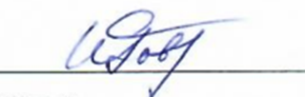 Зам.зав.кафедрой                                                                            И.В. Гаврилова